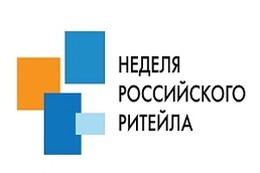 Министерство промышленности и торговли Российский Федерации совместно с Российской ассоциацией экспертов рынка ритейла с 6 по 10 июня 2018 года в Москве в четвертый раз проведут крупнейший отраслевой форум в сфере розничной торговли. Деловая программа «Недели российского ритейла 2018» традиционно включает в себя мероприятия с участием представителей законодательных, исполнительных органов власти федерального и регионального уровней, а также ведущих представителей торгового и производственного бизнес - сообществ. Основные мероприятия с участием представителей субъектов Российской Федерации запланированы на 6-8 июня 2018 года. Программа Форума формируется и будет опубликована на официальном сайте «Недели российского ритейла 2018» - www.retailweek.ru. По всем вопросам просьба обращаться: 8(495)6328550, e-mail: fedunova@minprom.gov.ru - Федунова Алеся Викторовна; 8(495)9240280, e-mail: sitnik@raerr.ru - Ситник Алексей Владимирович.